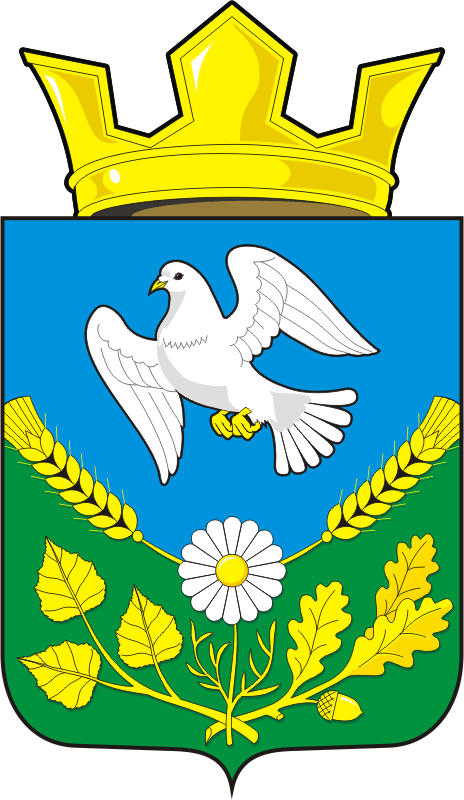 СОВЕТ ДЕПУТАТОВ муниципального образования НАДЕЖДИНСКИЙ СЕЛЬСОВЕТ саракташскОГО районА оренбургской областиЧЕТВЕРТОГО созывР Е Ш Е Н И Евнеочередного двадцать девятого заседания Совета депутатовмуниципального образования Надеждинский сельсоветчетвертого созываот 15.06.2022 года                    с. Надеждинка                                       № 74Об утверждении перечня  имущества, предлагаемого к передаче из собственности  муниципального образования Надеждинский сельсовет Саракташского района Оренбургской области в федеральную собственность В соответствии с постановлением Правительства Российской  Федерации от 13.06.2006 № 374 «О перечнях  документов, необходимых для принятия  решения  о передаче имущества из федеральной собственности  в собственность субъекта Российской Федерации  или муниципальную собственность, из муниципальной собственности в федеральную собственность или собственность субъекта Российской Федерации», статьёй 53 Устава Саракташского района Оренбургской области                     Совет депутатов Надеждинского сельсоветаРЕШИЛ:1. Утвердить прилагаемый перечень имущества, предлагаемого к передаче из собственности муниципального образования Надеждинский сельсовет Саракташского района Оренбургской области  в федеральную собственность.2.  Контроль за исполнением настоящего решения возложить на постоянную комиссию по бюджетной, налоговой,  финансовой политике, собственности,  экономическим вопросам, торговле и быту (Сметанина С.Г.)3. Решение вступает в силу после его подписания.Председатель Совета депутатов                                                   Н.И.АндрейчеваГлава муниципального образованияНадеждинский сельсовет                                                                О.А. ТимкоРазослано: КУМИ-3 экз., постоянной комиссии прокуратуре  района, ТУФА по УГИ Оренбургской области, в дело                                                                                                     Приложение к  решению                                                                     Совета депутатов Надеждинского сельсовета     от  15.06.2022  №  74Перечень имущества, предлагаемого к передаче из собственности муниципального образования Надеждинский сельсовет Саракташского района Оренбургской области   в  федеральную собственность №п/пПолное наименование  организацииАдрес место-нахождения организации, ИНН организацииНаименованиеимуществаАдрес местона-хождения имуществаИндивидуализирующиехарактеристикиимущества1Администрация муниципального образования Надеждинский сельсовет Саракташского  района Оренбургской области462117, Оренбургская область, Саракташский район, с.Надеждинка, ул.Центральная, 57ИНН 5643007940Помещение 2Оренбург-ская область, Саракташ-ский район, с. Надеждинка, ул.Центральная,  57Кадастровый номер 56:26:0901001:840, площадь  29,2 кв.м, назначение - нежилое, этаж № 1